Pierre Pascale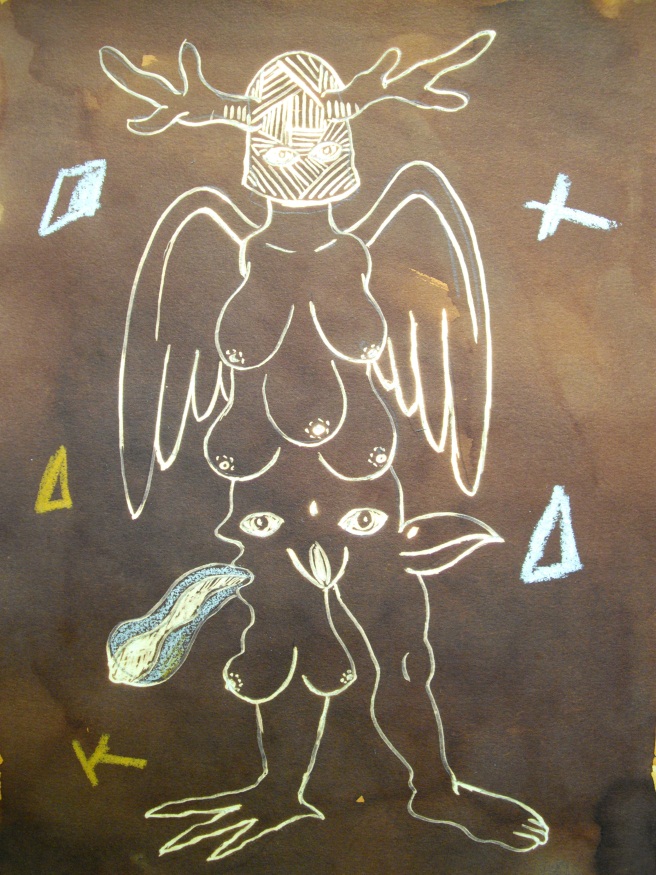 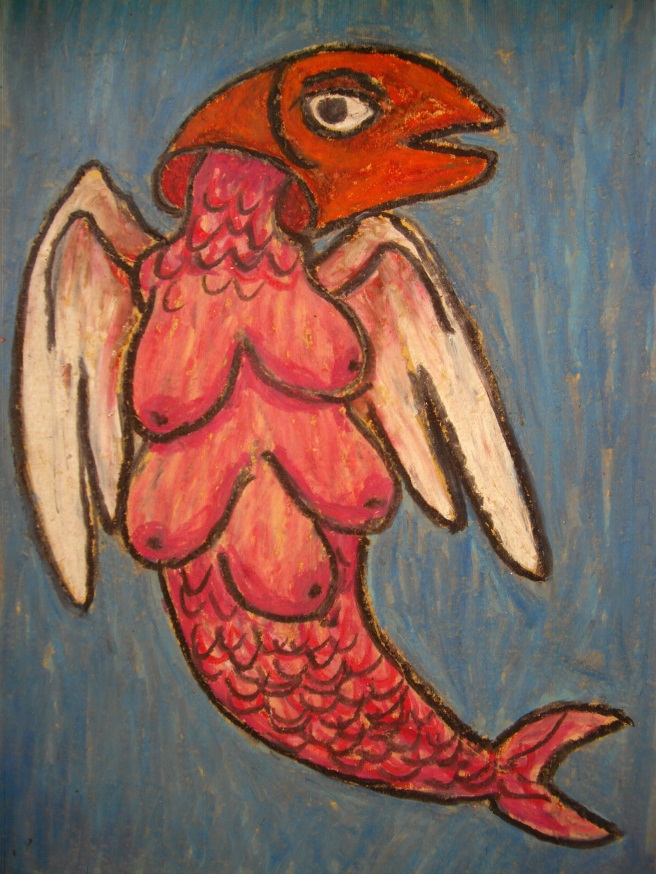 Encre sur papier 3,  30x40cm,  2013                                              Pastel gras sur papier 1, 21x29.7cm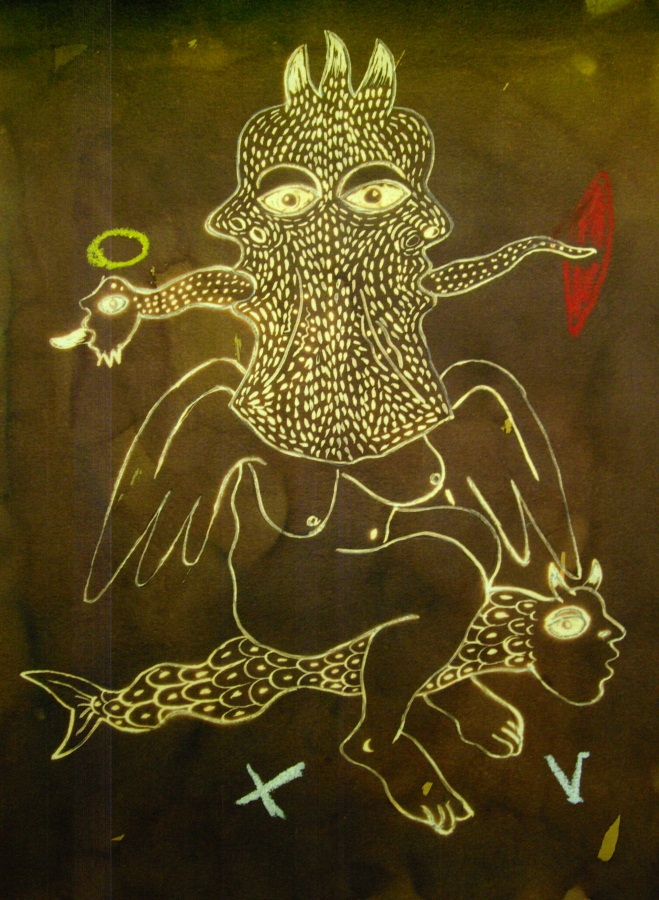 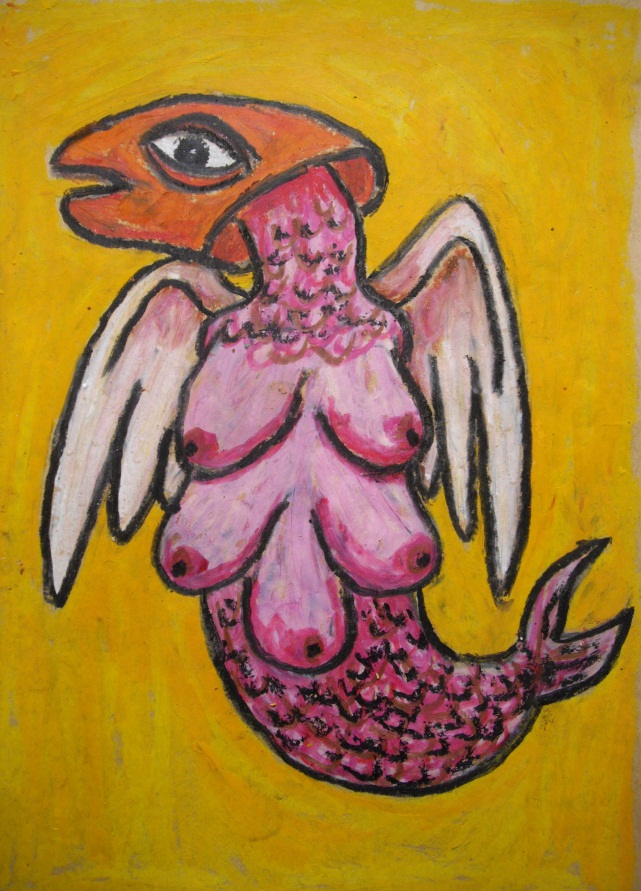 Encre sur papier 2,  30x40cm,  2013                                             Pastel gras sur papier 3, 21x29.7cm                           Encre sur papier 4, 30x40cm, 2013                                                    Pastel gras sur papier 4, 21x29.7cm          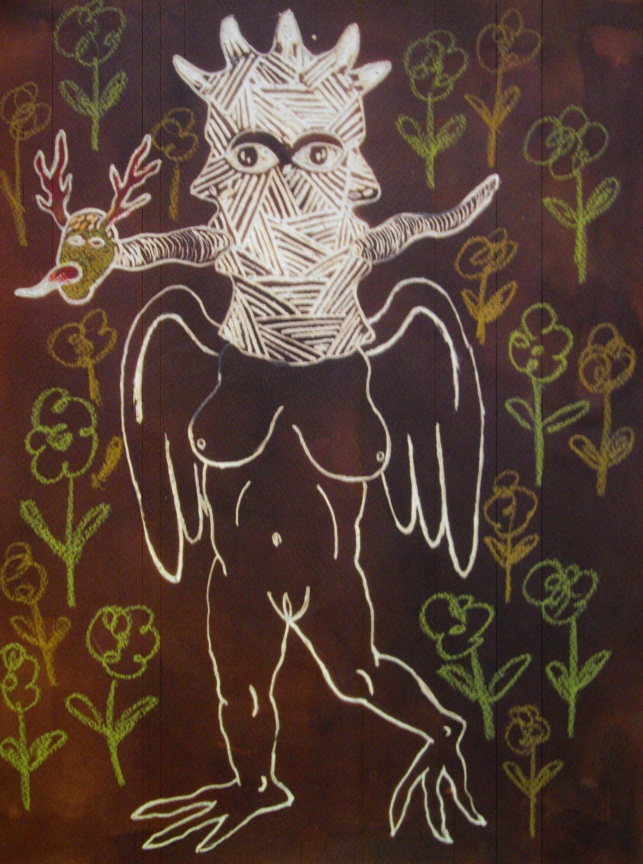 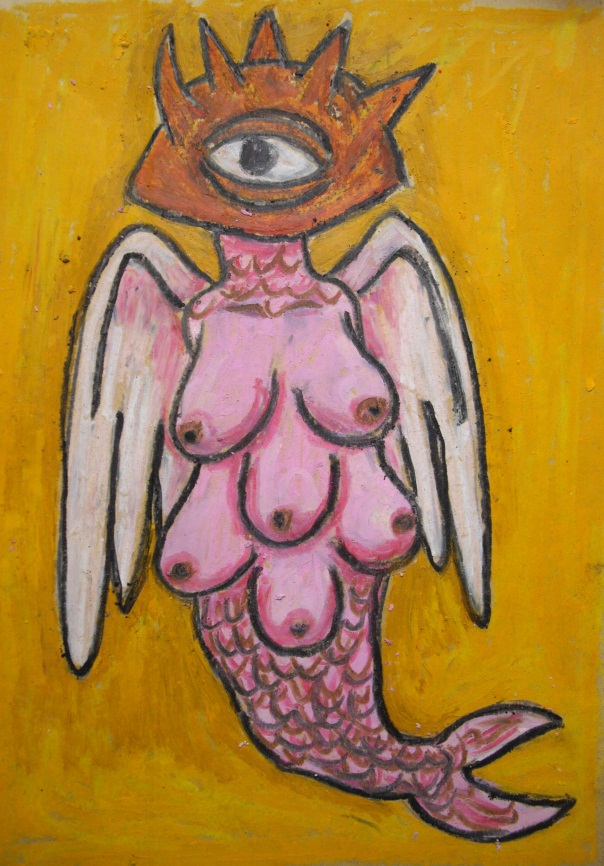 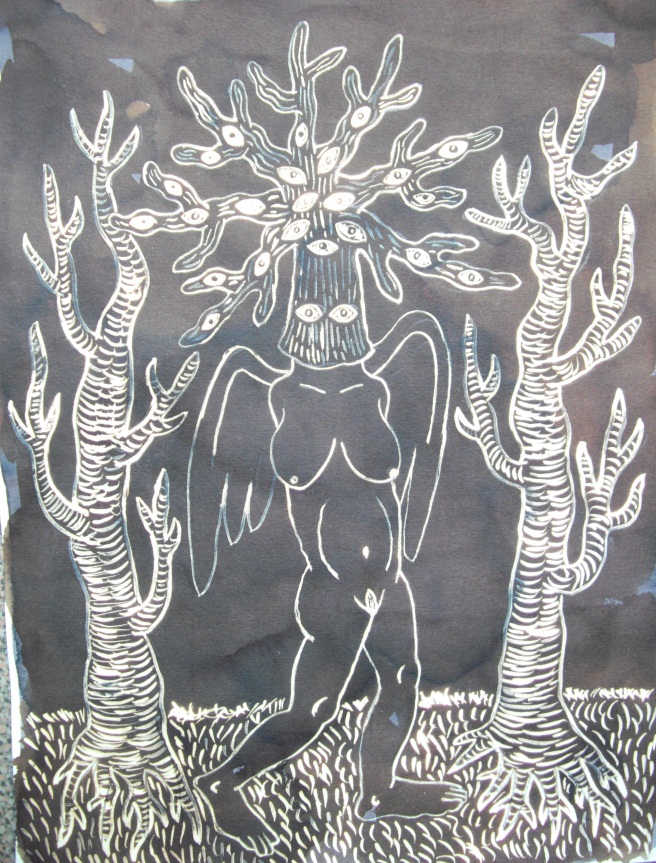 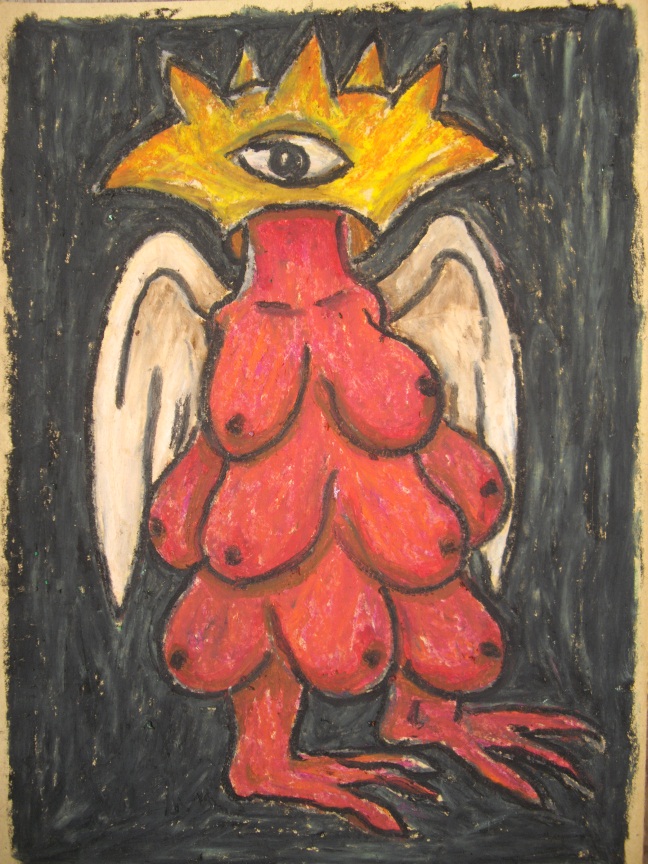 Encre sur papier 10, 30x40cm, 2013                                                  Pastel gras sur papier 7, 21x29.7cm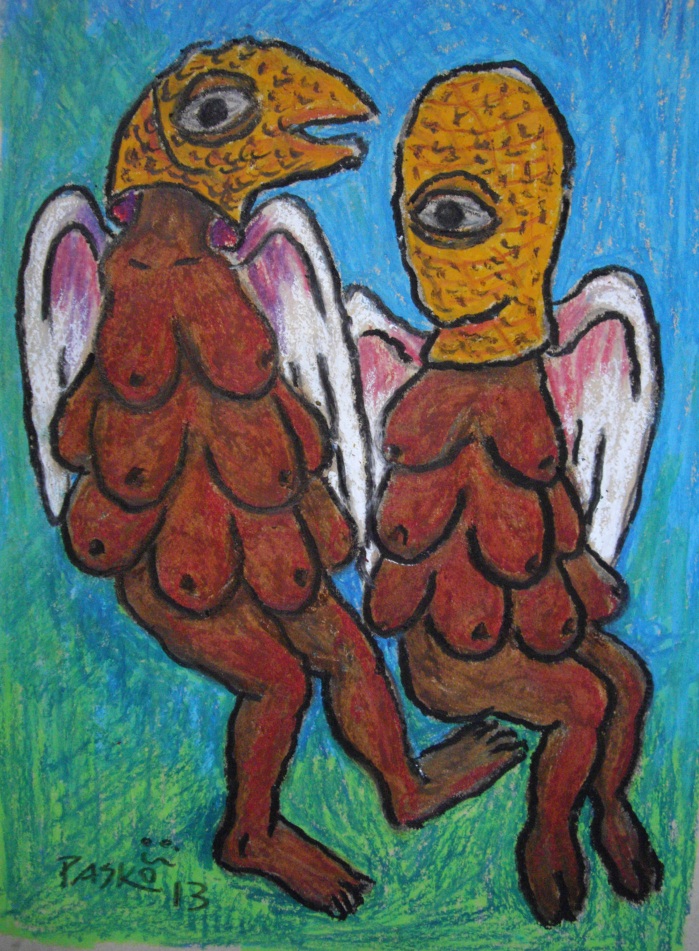 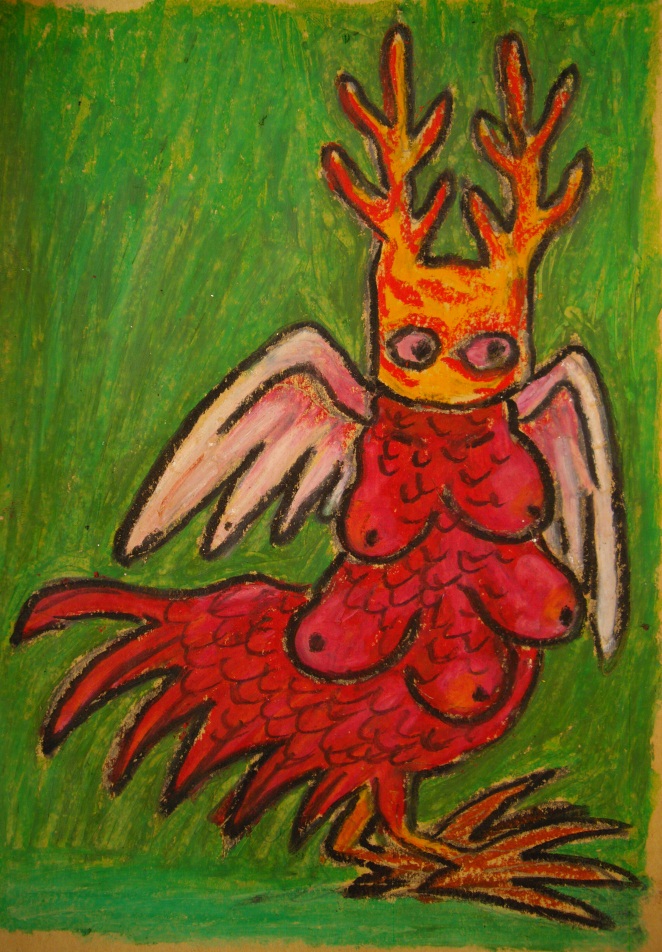 Pastel gras sur papier 6, 21x29.7cm                                               Pastel gras sur papier 24, 21x29.7cm           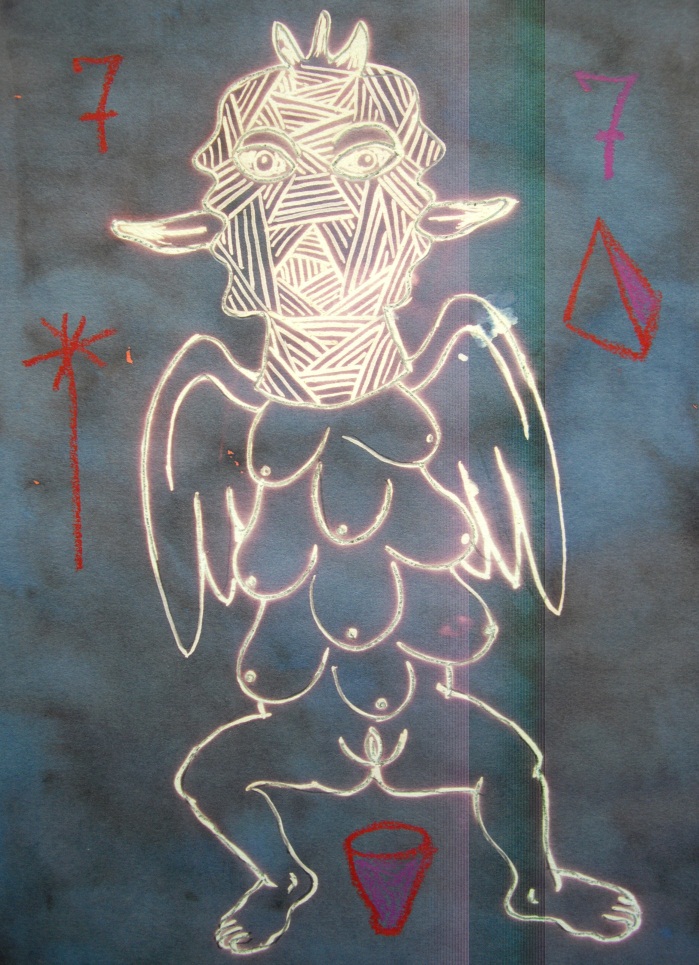 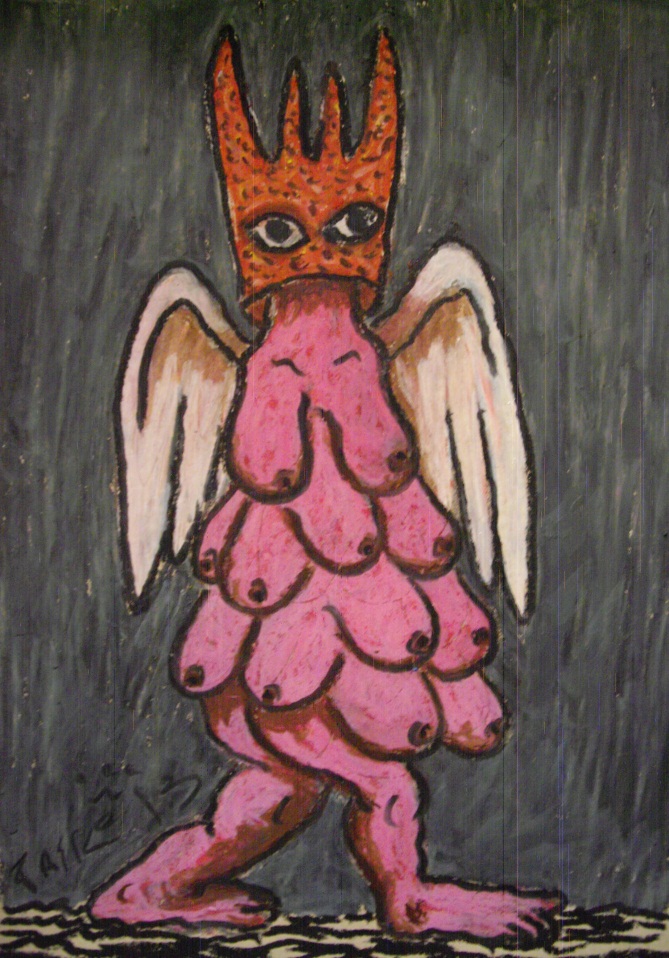 Encre sur papier 4,  30x40cm,  2013                                              Pastel gras sur papier 25, 21x29.7cm                                   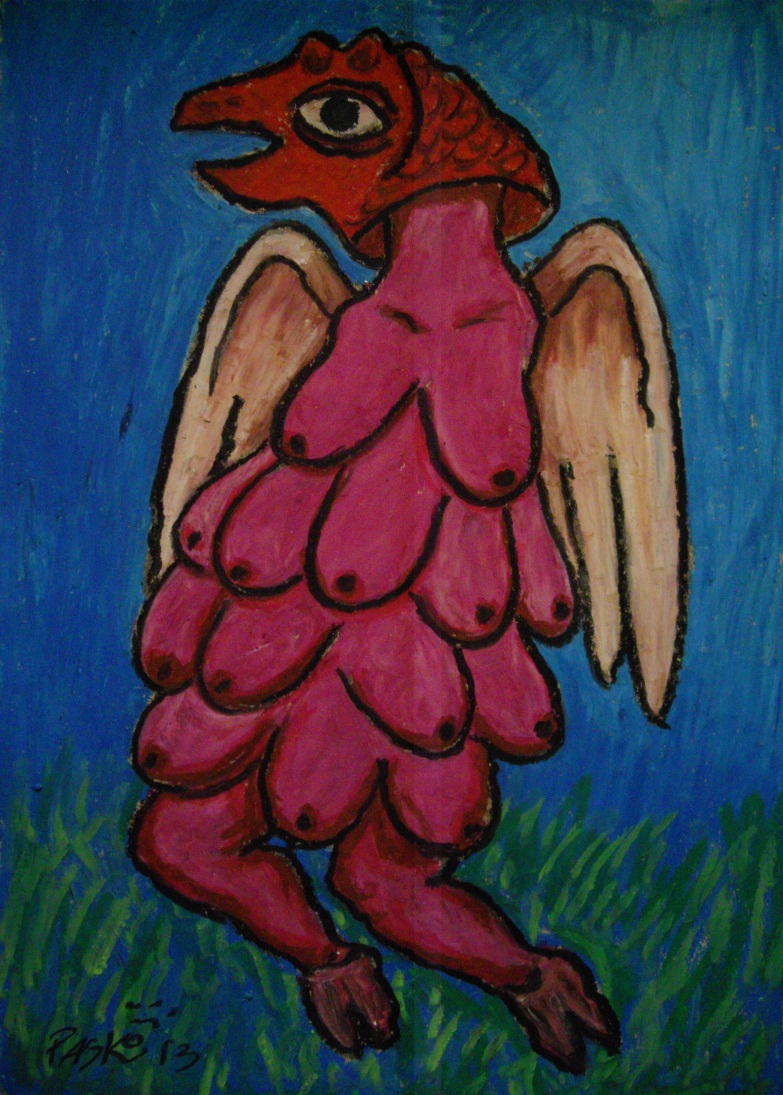 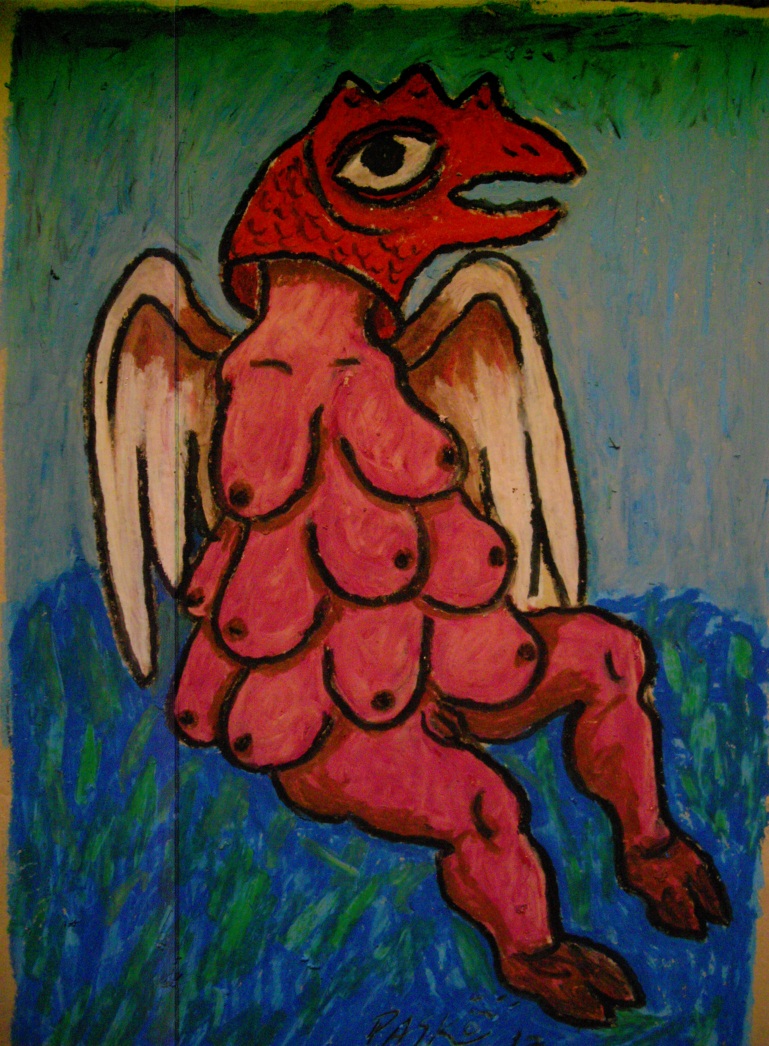 Pastel gras sur papier 2, 21x29.7cm                                 Pastel gras sur papier 4, 21x29.7cm                     